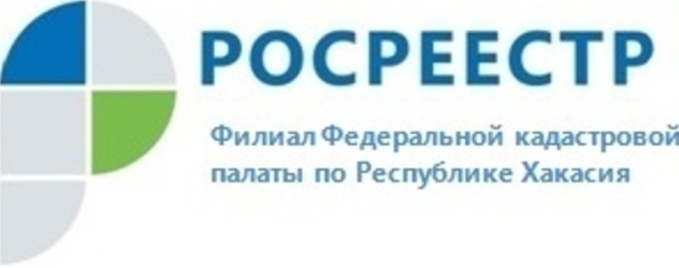 ПРЕСС-РЕЛИЗО порядке получения электронной подписи  расскажут на «горячей линии» Кадастровой палаты12 июля 2019 года в филиале ФГБУ «ФКП Росреестра» (Кадастровая палата) по Республике Хакасия пройдет «горячая линия», в ходе которой жители Республики смогут задать вопросы, касающиеся порядка получения электронной цифровой подписи в Удостоверяющем центре ФГБУ «ФКП Росреестра».Электронная подпись дает возможность получать государственные услуги, исключая посещение офиса, при этом вы не теряете время на дорогу и не отвлекаетесь от своих основных дел. Документ, поданный в режиме онлайн и подписанный электронной подписью, имеет такую же юридическую силу, как и бумажный, который подписан собственноручно. Таким образом, в режиме онлайн можно поставить объект на кадастровый учет, зарегистрировать права собственности на него, получить сведения из Единого государственного реестра недвижимости (ЕГРН), отследить санкции ГИБДД, поставить автомобиль на учет, заполнить анкету для получения паспорта, а также оформить многие другие документы.Получить подробную консультацию, относительно порядка получения электронной подписи в Удостоверяющем центре ФГБУ «ФКП Росреестра», можно по телефону «горячей линии». На все интересующие вас вопросы ответит начальник отдела информационных технологий Кадастровой палаты по Республике Хакасия Александр Витальевич Доможаков.Время проведения «горячей линии» – 12 июля 2019 года с 1000 до 1200 часов.       Телефон «горячей» линии 8 (3902) 35-84-96 (добавочный 2204).О Федеральной кадастровой палатеФедеральная кадастровая палата (ФГБУ «ФКП Росреестра») – подведомственное учреждение Федеральной службы государственной регистрации, кадастра и картографии (Росреестр). Федеральная кадастровая палата реализует полномочия Росреестра в сфере регистрации прав на недвижимое имущество и сделок с ним, кадастрового учета объектов недвижимости и кадастровой оценки в соответствии с законодательством Российской Федерации.ФГБУ «ФКП Росреестра» образовано в 2011году в результате реорганизации региональных Кадастровых палат в ФГБУ «ФКП Росреестра» и его филиалы во всех субъектах Российской Федерации. Директор ФГБУ «ФКП Росреестра» - Тухтасунов Парвиз Константинович.Директор филиала ФГБУ «ФКП Росреестра» по Республике Хакасия Старунская Вера Ивановна.Контакты для СМИТатьяна Бородинаспециалист по связям с общественностьюфилиала ФГБУ «ФКП Росреестра» по Республике Хакасия8 (3902) 35 84 96 (доб.2271)filial@19.kadastr.ru www.fkprf655017, Абакан, улица Кирова, 100, кабинет 105.